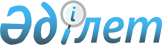 О предоставлении льгот
					
			Утративший силу
			
			
		
					Решение Актюбинского областного маслихата от 12 декабря 2006 года № 317. Зарегистрировано Департаментом юстиции Актюбинской области 25 декабря 2006 года № 3193. Утратило силу решением маслихата Актюбинской области от 14 августа 2013 года № 152      Сноска. Утратило силу решением маслихата Актюбинской области от 14.08.2013 № 152 (вводится в действие с 01.01.2014).

      В соответствии со статьей 6 Закона Республики Казахстан от 23 января 2001 года N 148-II "О местном государственном управлении в Республике Казахстан" и статьей 20 Закона Республики Казахстан от 28 апреля 1995 года N 2247, в редакции от 20.12.2004 года "О льготах и социальной защите участников, инвалидов Великой Отечественной войны и лиц, приравненных к ним", областной маслихат РЕШАЕТ:



      1. Установить льготы за централизованное отопление, холодное и горячее водоснабжение, канализацию, газоснабжение, мусороудаление, обслуживание лифтов, электроснабжение и услуги связи (абонентская плата), а в домах, не имеющих централизованного отопления на стоимость приобретаемого топлива на весь отопительный сезон (далее - льготы), участникам и инвалидам Великой Отечественной войны 1941-1945 годов, ветеранам, бывшим военнослужащим, призванным в ряды Советской Армии в годы Великой Отечественной войны и работникам органов внутренних дел, награжденных медалью "За Победу над Германией в Великой Отечественной войне 1941-1945 годов", лицам, награжденных медалью "За Победу над Японией", а также, военнослужащим Советской Армии, которые в соответствии с решениями правительственных органов бывшего Союза ССР, принимали участие в боевых действиях на территории других государств дальнего зарубежья, вдовам (вдовцам) погибших воинов и умерших участников и инвалидов Великой Отечественной войны 1941-1945 годов, воинам - афганцам, родителям и семьям погибших, без вести пропавших воинов - афганцев, семьям, умерших воинов - афганцев, лицам, принимавшим участие в ликвидации последствий катастрофы на Чернобыльской АЭС в 1986-1989 годах, инвалидам других радиационных катастроф и аварий на объектах гражданского или военного назначения и ядерных испытаний, лицам, награжденным орденами и медалями бывшего Союза ССР за самоотверженный труд и безупречную воинскую службу в тылу в годы Великой Отечественной войны, лицам, проработавшим не менее 6 месяцев с 22 июня 1941 года по 9 мая 1945 года, семьям военнослужащих, погибших (умерших) при прохождении воинской службы в мирное время (далее - участник).

      Сноска. Пункт 1 решения с изменениями, внесенными решениями Актюбинского областного маслихата от 11.07.2007 N 376, от 05.12.2007 N 25, от 26.03.2008 N 53, от 18.06.2008 N 92, от 06.02.2009 N 154 (порядок введения в действие см. пункт 2).



      2. Утвердить прилагаемую Инструкцию предоставления льгот вышеперечисленным участникам.

      Сноска. Пункт 2 в редакции решения маслихата Актюбинской области от 14.07.2010 № 310 (порядок введения в действие см. в пункте 2).



      3. Признать утратившими силу решения Актюбинского областного маслихата от 8 февраля 2005 года N 131 "Об утверждении Порядка предоставления льгот за коммунальные услуги (тепло-, водо- и газоснабжение), электроснабжение и услуги связи участникам и инвалидам Великой Отечественной войны 1941-1945 годов", от 12 октября 2005 года N 191 "О внесении изменений и дополнений в решение внеочередной тринадцатой сессии областного маслихата" от 8 февраля 2005 года N 131 "Об утверждении Порядка предоставления льгот за коммунальные услуги, (тепло-, водо- и газоснабжение), электроснабжение и услуги связи участникам и инвалидам Великой Отечественной войны 1941-1945 годов", от 14 марта 2006 года N 232 "О внесении изменений и дополнений в решение внеочередной тринадцатой сессии областного маслихата" от 8 февраля 2005 года N 131 "Об утверждении Порядка предоставления льгот за коммунальные услуги, (тепло-, водо- и газоснабжение), электроснабжение и услуги связи участникам и инвалидам Великой Отечественной войны 1941-1945 годов" и от 21 июня 2006 года N 261 "О внесении изменений и дополнений в решение внеочередной тринадцатой сессии областного маслихата" от 8 февраля 2005 года N 131 "Об утверждении Порядка предоставления льгот за коммунальные услуги, (тепло-, водо- и газоснабжение), электроснабжение и услуги связи участникам и инвалидам Великой Отечественной войны" 1941-1945 годов.



      4. Настоящее решение вводится в действие с 1 января 2007 года.      Председатель сессии      Секретарь

      областного маслихата

Утверждено

решением областного маслихата

N 317 от 12 декабря 2006 года Инструкция 

предоставления льгот участникам и инвалидам Великой Отечественной войны 1941-1945 годов, ветеранам, бывшим военнослужащим, призванным в ряды Советской Армии в годы Великой Отечественной войны и работникам органов внутренних дел, награжденных медалью "За Победу над Германией в Великой Отечественной войне 1941-1945 годов", лицам, награжденных медалью "За Победу над Японией", а также, военнослужащим Советской Армии, которые в соответствии с решениями правительственных органов бывшего Союза ССР, принимали участие в боевых действиях на территории других государств дальнего зарубежья, вдовам (вдовцам) погибших воинов и умерших участников и инвалидов Великой Отечественной войны 1941-1945 годов, воинам - афганцам, родителям и семьям погибших, без вести пропавших воинов - афганцев, семьям, умерших воинов - афганцев, лицам, принимавшим участие в ликвидации последствий катастрофы на Чернобыльской АЭС в 1986-1989 годах, инвалидам других радиационных катастроф и аварий на объектах гражданского или военного назначения и ядерных испытаний, лицам, награжденным орденами и медалями бывшего Союза ССР за самоотверженный труд и безупречную воинскую службу в тылу в годы Великой Отечественной войны, лицам, проработавшим не менее 6 месяцев с 22 июня 1941 года по 9 мая 1945 года, семьям военнослужащих, погибших (умерших) при прохождении воинской службы в мирное время.      Сноска. Заголовок и пункт 1 Приложения с изменениями, внесенными решениями Актюбинского областного маслихата от 11.07.2007 N 376, от 05.12.2007 N 25, от 26.03.2008 N 53, от 18.06.2008 N 92, от 06.02.2009 N 154, от 14.07.2010 № 310 (порядок введения в действие см. в пункте 2).

      1. Право на льготы за централизованное отопление, холодное и горячее водоснабжение, канализацию, газоснабжение, мусороудаление, обслуживание лифтов, электроснабжение и услуги связи (абонентская плата), а в домах, не имеющих централизованного отопления, на стоимость приобретаемого топлива на весь отопительный сезон (далее льготы) предоставляются участникам и инвалидам Великой Отечественной войны 1941-1945 годов, ветеранам, бывшим военнослужащим, призванным в ряды Советской Армии в годы Великой Отечественной войны и работникам органов внутренних дел, награжденных медалью "За Победу над Германией в Великой Отечественной войне 1941-1945 годов", лицам, награжденных медалью "За Победу над Японией", а также, военнослужащим Советской Армии, которые в соответствии с решениями правительственных органов бывшего Союза ССР, принимали участие в боевых действиях на территории других государств дальнего зарубежья, вдовам (вдовцам) погибших воинов и вдовам умерших участников и инвалидов Великой Отечественной войны 1941-1945 годов, воинам - афганцам, родителям и семьям погибших, без вести пропавших воинов - афганцев, семьям умерших воинов - афганцев, лицам, принимавшим участие в ликвидации последствий катастрофы на Чернобыльской АЭС в 1986-1989 годах, инвалидам других радиационных катастроф и аварий на объектах гражданского или военного назначения и ядерных испытаний, лицам, награжденным орденами и медалями бывшего Союза ССР за самоотверженный труд и безупречную воинскую службу в тылу в годы Великой Отечественной войны, лицам, проработавшим не менее 6 месяцев с 22 июня 1941 года по 9 мая 1945 года, семьям военнослужащих, погибших (умерших) при прохождении воинской службы в мирное время (далее участник).



      2. Средства на предоставление льгот предусматриваются из местного бюджета.



      3. Участнику, независимо от того является ли основным квартиросъемщиком или владельцем жилья, предоставляется: 100% скидка за централизованное отопление, холодное и горячее водоснабжение, канализацию, газоснабжение, мусороудаление, обслуживание лифтов, услуги связи (абонентская плата); 

      за электроснабжение в размере не более 150 кВт на 1 семью в месяц, использованную электроэнергию для отопления в размере не более 500 кВт на 1 семью в месяц, газ на приготовление пищи в размере 10 кг в месяц, а в домах, не имеющих централизованного отопления на стоимость приобретаемого условного твердого топлива из расчета 75 килограммов на 1 квадратный метр отапливаемой площади (далее - льготы).

      Лицам, награжденным орденами и медалями бывшего Союза ССР за самоотверженный труд и безупречную воинскую службу в тылу в годы Великой Отечественной войны и лицам, проработавшим, не менее 6 месяцев с 22 июня 1941 года по 9 мая 1945 года, семьям военнослужащих, погибших (умерших) при прохождении воинской службы в мирное время льготы на коммунальные услуги предоставляются (компенсируются) в размере 50%.

      В случае отсутствия приборов учета потребления коммунальных услуг льготы предоставляются в соответствии с утвержденными нормативами.

      Льготы предоставляются и на совместно проживающих и прописанных с ними членов семьи, на которых льготы распространяются до тех пор, пока ими пользуется участник.

      При установлении членов семьи участника руководствоваться  Законом Республики Казахстан от 17 декабря 1998 года N 321 "О браке и семье.

      Сноска. Пункт 3 Приложения в редакции решения Актюбинского областного маслихата от 26.03.2008 N 53. Пункт 3 Приложения с изменениями, внесенными решением Актюбинского областного маслихата от 06.02.2009 N 154 (порядок введения в действие см. пункт 2).



      4. Предоставление и утверждение списков участников производится отделами занятости и социальных программ.

      Утвержденные списки участников и внесенные, в течение года изменения в списки участников, отделами занятости и социальных программ города Актобе и районов предоставляются услугодателям и отделам финансов города Актобе и районов.



      5. Для получения льгот участник обращается с заявлением в городской районный (городской) отдел занятости и социальных программ о перечислении платы за коммунальные услуги услугодателям или на свой лицевой счет с предоставлением следующих документов: удостоверения личности, удостоверения участника, домовую книгу или справку с места жительства, счетов на оплату услугодателей, а в домах, не имеющих централизованного отопления, предоставить технический паспорт на дом или квартиру.

      Льготы участникам будут предоставляться с момента подачи заявлений и соответствующих документов.



      6. Возмещение затрат услугодателей по предоставлению льгот участнику за централизованное отопление, холодное и горячее водоснабжение, канализацию, газоснабжение, мусороудаление, обслуживание лифтов, услуги связи (абонентская плата), за электроснабжение в размере не более 150 кВт на 1 семью в месяц, использованную электроэнергию для отопления в размере не более 500 кВт на 1 семью в месяц, газ на приготовление пищи в размере 10 кг в месяц, а в домах, не имеющих централизованного отопления на стоимость приобретаемого условного твердого топлива из расчета 75 килограммов на 1 квадратный метр отапливаемой площади (далее - льготы) производится отделами занятости и социальных программ города Актобе и районов на основании ежемесячно представляемых, услугодателями, списков участников на льготы.

      Сноска. Пункт 6 Приложения в редакции решения Актюбинского областного маслихата от 26.03.2008 N 53.
					© 2012. РГП на ПХВ «Институт законодательства и правовой информации Республики Казахстан» Министерства юстиции Республики Казахстан
				